Publicado en  el 06/11/2015 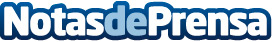 Bankia ofrece condiciones ventajosas en sus productos al Colegio de Farmacéuticos de SegoviaLos colegiados y sus familiares tendrán condiciones favorables en financiación, medios de pago, productos de ahorro e inversión y seguros | Este convenio se enmarca dentro de la habitual línea de cooperación entre Bankia e instituciones con amplia notoriedad económica y social	Bankia ha firmado un acuerdo de colaboración financiera con el Colegio de Farmacéuticos de Segovia que permitirá a los colegiados y a sus familiares acceder a un conjunto integral de productos y servicios de la entidad con condiciones especiales.Datos de contacto:Nota de prensa publicada en: https://www.notasdeprensa.es/bankia-ofrece-condiciones-ventajosas-en-sus_6 Categorias: Industria Farmacéutica Finanzas http://www.notasdeprensa.es